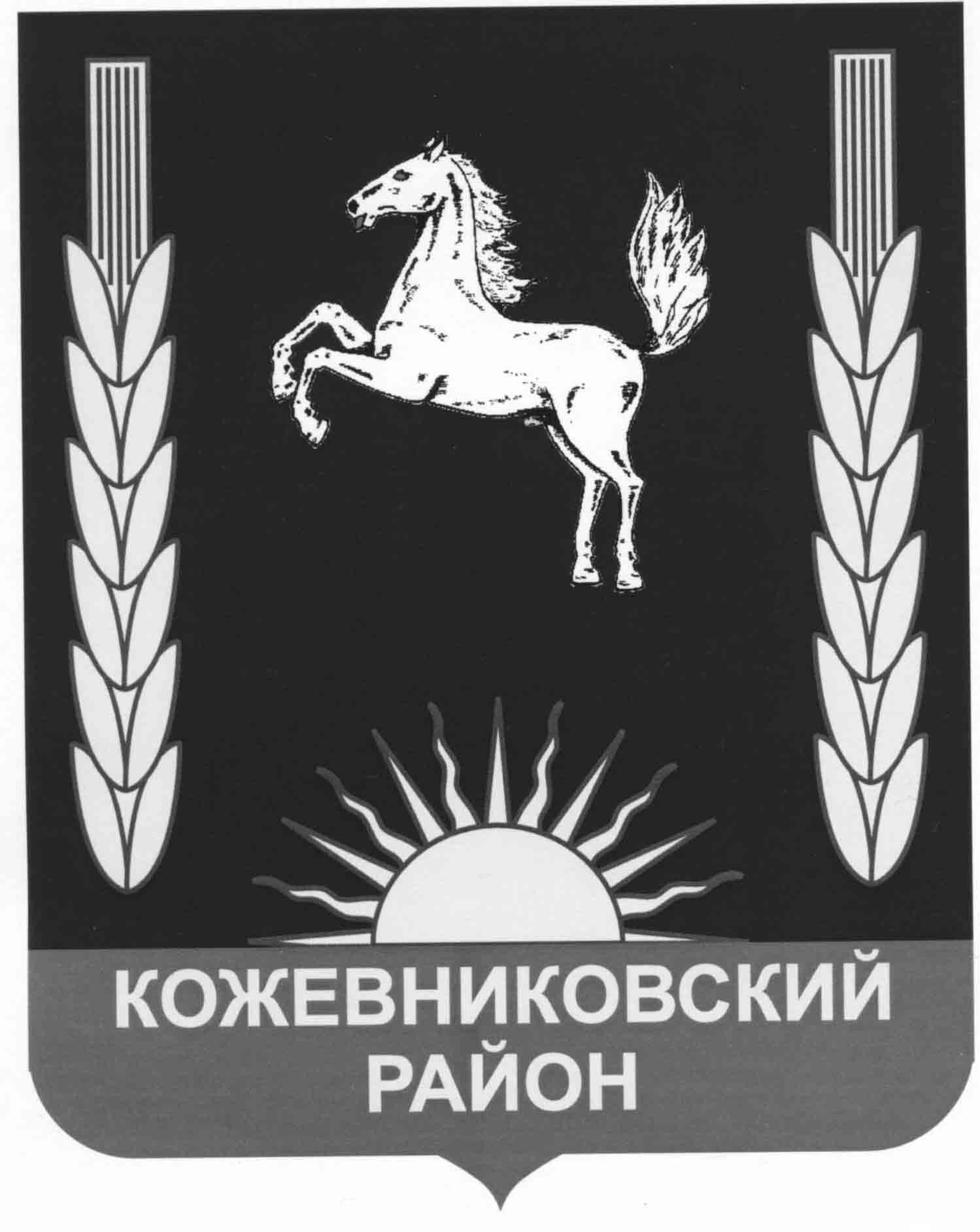 дума кожевниковского раЙонаРЕШЕНИЕ24.06.2021                                                                                                                           № 44               с.  Кожевниково Кожевниковского района Томской областиО внесении изменений и  дополнений в Устав муниципального образованияКожевниковский районС целью приведения в соответствие с законодательством, в соответствии с пунктом 36 части 1 статьи 15, частями 1, 2 статьи 16, частями 2, 3, 5, 6 статьи 31 Федерального закона от 6 октября 2003 года № 131-ФЗ «Об общих принципах организации местного самоуправления в Российской Федерации» (в ред. Федеральных законов от 20.07.2020 № 236-ФЗ, от 22 декабря 2020 года № 445-ФЗ),ДУМА КОЖЕВНИКОВСКОГО РАЙОНА РЕШИЛА:1. Внести в Устав муниципального образования Кожевниковский район следующие изменения и дополнения: 1.1. Пункт 39 части 1 статьи 10 изложить в новой редакции:«39) организация в соответствии с федеральным законом выполнения комплексных кадастровых работ и утверждение карты-плана территории;»; 1.2. Часть 1 статьи 16 после слов «и должностных лиц местного самоуправления Кожевниковского района» дополнить словами «, обсуждения вопросов внесения инициативных проектов и их рассмотрения,»;1.3. Часть 2 статьи 16 дополнить абзацем следующего содержания:«В собрании граждан по вопросам внесения инициативных проектов и их рассмотрения вправе принимать участие жители соответствующей территории, достигшие шестнадцатилетнего возраста. Порядок назначения и проведения собрания граждан в целях рассмотрения и обсуждения вопросов внесения инициативных проектов определяется нормативным правовым актом Думы Кожевниковского района.»;1.4. Часть 2 статьи 21 дополнить предложением следующего содержания:«В опросе граждан по вопросу выявления мнения граждан о поддержке инициативного проекта вправе участвовать жители муниципального образования Кожевниковский район или его части, в которых предлагается реализовать инициативный проект, достигшие шестнадцатилетнего возраста.»;1.5. Часть 3 статьи 21 дополнить пунктом третьим следующего содержания:«3) жителей муниципального образования Кожевниковский район или его части, в которых предлагается реализовать инициативный проект, достигших шестнадцатилетнего возраста, - для выявления мнения граждан о поддержке данного инициативного проекта.»;1.6. Абзац  первый части 5 статьи 21 изложить в новой редакции:«5. Решение о назначении опроса граждан принимается Думой Кожевниковского района. Для проведения опроса граждан может использоваться официальный сайт муниципального образования Кожевниковский район в информационно-телекоммуникационной сети «Интернет». В решении Думы Кожевниковского района устанавливаются:»;1.7. Часть 5 статьи 21 дополнить пунктом шестым следующего содержания:«6) порядок идентификации участников опроса в случае проведения опроса граждан с использованием официального сайта муниципального образования Кожевниковский район в информационно-телекоммуникационной сети «Интернет»;»;1.8. Пункт 1 части 7 статьи 21 дополнить словами «или жителей муниципального образования Кожевниковский район»;1.9. Пункт 58 части 6 статьи 27 изложить в новой редакции:«58) организует в соответствии с федеральным законом выполнение комплексных кадастровых работ и утверждает карту-план территории;».2. Главе Кожевниковского района обеспечить государственную регистрацию настоящего решения в Управлении Министерства юстиции Российской Федерации по Томской области. 3. Опубликовать настоящее решение, зарегистрированное в установленном порядке, в районной газете «Знамя труда». 4. Настоящее решение вступает в силу со дня его опубликования в районной газете «Знамя труда».Председатель Думы                                                                                        Т.А. РомашоваГлава района                                                                                                  А.А. Малолетко